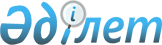 О внесении изменений в приказ Министра здравоохранения и социального развития Республики Казахстан от 8 декабря 2015 года № 944 "Об утверждении списка работ, на которых запрещается применение труда работников, не достигших восемнадцатилетнего возраста, предельных норм переноски и передвижения тяжестей работниками, не достигшими восемнадцатилетнего возраста, и списка работ, на которых запрещается применение труда женщин, предельных норм подъема и перемещения вручную тяжестей женщинами"Приказ Министра труда и социальной защиты населения Республики Казахстан от 13 августа 2018 года № 348. Зарегистрирован в Министерстве юстиции Республики Казахстан 14 сентября 2018 года № 17375
      В соответствии с подпунктом 27) статьи 16 Трудового кодекса Республики Казахстан от 23 ноября 2015 года, ПРИКАЗЫВАЮ:
      1. Внести в приказ Министра здравоохранения и социального развития Республики Казахстан от 8 декабря 2015 года № 944 "Об утверждении списка работ, на которых запрещается применение труда работников, не достигших восемнадцатилетнего возраста, предельных норм переноски и передвижения тяжестей работниками, не достигшими восемнадцатилетнего возраста, и списка работ, на которых запрещается применение труда женщин, предельных норм подъема и перемещения вручную тяжестей женщинами" (зарегистрирован в Реестре государственной регистрации нормативных правовых актов под № 12597, опубликован 21 января 2016 года в информационно-правовой системе "Әділет"), следующие изменения:
      в Списке работ, на которых запрещается применение труда женщин, предельные нормы подъема и перемещения вручную тяжестей женщинами, утвержденного указанным приказом:
      в подразделе 1.1 "Металлообработка":
      пункт 10 исключить;
      пункты 12, 13, 14, 15, 16 и 17 исключить;
      в подразделе 1.2 "Строительные, монтажные и ремонтно-строительные работы":
      пункты 24, 25 и 26 исключить;
      пункт 27 изложить в следующей редакции:
      "27. Землекоп";
      пункт 28 исключить;
      пункт 30 изложить в следующей редакции:
      "30. Кессонщик: кессонщик-аппаратчик, кессонщик-проходчик, кессонщик-электромонтажник";
      пункты 33, 35, 36, 38, 39 и 40 исключить;
      в подразделе 1.3 "Горные работы":
      пункт 51 изложить в следующей редакции:
      "51. Бурильщик эксплуатационного и разведочного бурения скважин на нефть и газ";
      пункт 64 исключить;
      в подразделе 1.4 "Геологоразведочные и топографо-геодезические работы":
      пункты 70 и 71 исключить;
      пункты 88, 89, 90 и 91 исключить;
      в подразделе 1.6 "Цветная металлургия":
      пункт 146 исключить;
      пункты 155, 156 и 157 исключить;
      подраздел 1.11 "Лакокрасочное производство" исключить;
      подраздел 1.12 "Переработка резины" исключить;
      в подразделе 1.14 "Производство целлюлозы, бумаги, картона и изделий из них":
      пункты 203, 204, 205, 206, 207, 208, 209, 210, 211, 212 и 213 исключить;
      пункты 215, 216, 217, 218, 219 и 220 исключить;
      в подразделе 1.16 "Обработка камня и производство камнелитейных изделий":
      пункты 223 и 224 исключить;
      пункт 228 исключить;
      в подразделе 1.20 "Текстильная и легкая промышленность":
      пункты 236, 237, 238, 239, 240, 241 и 242 исключить;
      в подразделе 1.21 "Пищевая промышленность":
      пункты 245, 246 и 247 исключить;
      в подразделе 1.23 "Речной транспорт":
      пункт 257 исключить;
      пункт 258 изложить в следующей редакции:
      "258. Машинист котельной установки (кочегар) судна, занятый на судах, работающих на твердом топливе";
      подраздел 1.24 "Полиграфическое производство" исключить;
      в подразделе 1.25 "Общие виды работ для всех отраслей экономики":
      пункт 270 исключить;
      пункт 278 исключить;
      пункт 285 исключить.
      2. Департаменту труда и социального партнерства Министерства труда и социальной защиты населения Республики Казахстан в установленном законодательством порядке обеспечить:
      1) государственную регистрацию настоящего приказа в Министерстве юстиции Республики Казахстан;
      2) в течение десяти календарных дней со дня государственной регистрации настоящего приказа направление его копии на казахском и русском языках в Республиканское государственное предприятие на праве хозяйственного ведения "Республиканский центр правовой информации" для официального опубликования включения в Эталонный контрольный банк нормативных правовых актов Республики Казахстан;
      3) в течение десяти календарных дней после государственной регистрации настоящего приказа направление его копии на официальное опубликование в периодические печатные издания;
      4) размещение настоящего приказа на интернет-ресурсе Министерства труда и социальной защиты населения Республики Казахстан после его официального опубликования;
      5) в течение десяти рабочих дней после государственной регистрации настоящего приказа представление в Департамент юридической службы Министерства труда и социальной защиты населения Республики Казахстан сведений об исполнении мероприятий, предусмотренных подпунктами 1), 2), 3) и 4) настоящего пункта.
      3. Контроль за исполнением настоящего приказа возложить на вице-министра труда и социальной защиты населения Республики Казахстан Альтаева Н.Б.
      4. Настоящий приказ вводится в действие по истечении десяти календарных дней после дня его первого официального опубликования.
					© 2012. РГП на ПХВ «Институт законодательства и правовой информации Республики Казахстан» Министерства юстиции Республики Казахстан
				
      Министр труда и социальной
защиты населения
Республики Казахстан 

М. Абылкасымова
